List of Potential Girls on the Run Council Committees 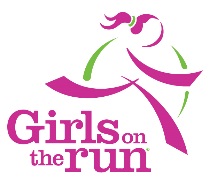 (Descriptions, Goals, and Activities) Executive CommitteeGoals and Purpose: The purpose of Executive Committee is to review and make decisions on major issues for discussion and voting at the next full board meeting and to act as a support system to the Executive Director.Strategic Imperatives and Activities:Set the board meeting agendas.Review and approve any votes to come before the full board.Initiate and actively participate in the ED hiring and review process.Keep board and staff on track to ensure strategic plan goals and activities are met.Board Development Committee (sometimes call Governance or Nominating)Goal/Purpose:  Strengthen Board Development, Engagement and Impact Strategic Imperatives and Activities:Recruit and retain an engaged, proactive Board of Directors that actively supports and embodies the values and achievements of our organizational mission and goals.Equip the board with tools, knowledge, and skills to support the organization and to cultivate and strengthen donor relationships.Create and institutionalize a robust culture of accountability among all board members.Program and Outreach CommitteeGoal/Purpose:  Ensure the council is inclusive, relevant and engaging; ensure all girls have access to and are participating in a quality program experience.Strategic Imperative and Activities:Develop and execute site, coach, and girl recruitment and retention strategies.Execute the assembly of all program bins; maintain inventory of program suppliesAssist in the coordination of and attend programming events, meetings, and trainings Assist in the organization, assembly and delivery of program, coach, and participant materials, supplies and paperworkConduct seasonal site visits Responsible for organizing registration, coach, and site applications via Race PlannerAssist in communication with sites, coaches, and parents pertaining registration (including enrollment, wait list, and scholarship status, start of season details)Assist in developing communication support and resources to coaches and parentsAssist with coordination and aggregation of program survey materialsDevelopment Committee (can also include Special Events)Goals/Purpose:  Cultivate and grow diversified contributed income funding streams to ensure the sustainability and capacity building opportunities for the organization.Strategic Imperatives and Activities:1. Identify, cultivate and steward individual donors2. Identify and apply for grant funds3. Identify, cultivate and steward local sponsors and partners4. Utilize events to develop friends and generate fundsMarketing and Outreach CommitteeGoal/Purpose:  Educate and inform the community and stakeholders of our organizational impact, importance and relevance.  Build and advance the reach, mission, and movement of Girls on the Run.Strategic Imperatives and Activities:1. Build the “Girls on the Run” brand as the premier character development program for girls 8-12 through integrated marketing and PR campaigns.2. Form collaborative relationships within youth development and empowerment arenas to further GOTR’s advocacy of social issues.3. Determine strategies to cultivate life cycle programming and relationships and strong connectivity between alumnae and GOTR.4. Recruit and retain a robust and mobilized volunteer base (outside of coaches) to be used to advance our mission and message.5. Develop a strong marketing, PR, and social media plan with a voice that positively articulates the GOTR values and grows our movement.Finance and Operations CommitteeGoal/Purpose:  Advance Operational Excellence, Fiscal Sustainability, Capacity and Growth of the OrganizationStrategic Imperatives and Activities:1.Provide strong fiscal, organizational and operational leadership/stewardship necessary for sustaining the future of the organization.2.Oversee the annual audit review process.3. Create and maintain Standard Operating Procedures that reflects “nonprofit Best practices” and ensures compliance and consistency of operations4. Identify and deploy the appropriate technology/tools to support or mission and meet our goals.5. Attract and retain the appropriate staff through the right job design, total compensation and professional development.6. Build and maintain financial reserves sufficient to cover 6 months of operating expenses.5k CommitteeGoals/Purpose:  To ensure a safe and celebratory 5k event for all participants and stakeholders; to use the event as an opportunity to showcase the GOTR mission and movement; to be a source of both earned and contributed income to the organization.Strategic Imperatives and Activities:Oversee all event logisticsEnsure maximum participationDesign and execute an effective marketing and communication planCultivate and secure sponsors and partners to meet contributed income goalsRecruit, train, and support volunteers to ensure event safety and effective execution